                       ПРОФЕСИОНАЛНА ГИМНАЗИЯ ПО ХИМИЧНИ И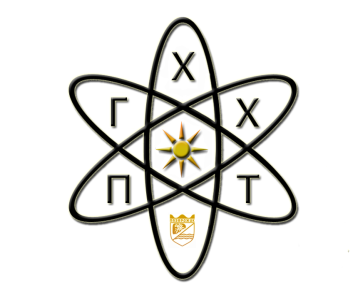                               ХРАНИТЕЛНИ ТЕХНОЛОГИИ - ГР.ПАЗАРДЖИК                                                         4400 Пазарджик; ул. „Яков Матакиев” №1тел: 034987282                                                                                e-mail: txt_pazardjik@abv.bg    изх.№ 431 / 21.07.2011г.О Б Я В А               Професионална гимназия по химични и хранителни технологии гр.Пазарджик в изпълнение на  Проект BG05M2OP001-2.014-0001 „Подкрепа за дуалната система на обучение“ и съгласно заповед № РД 09-1355/29.06.2021 г. на министъра на образованието и науката                                                                 НАБИРАВъншни експерти – двама на брой, за разработване на национална изпитна програма по Технология на целулозата, хартията и опаковките  ІІ и ІІІ степен на професионална квалификация.Желаещите да подадат CV в срок до 30.07.2021 г. на място в училището или по  имейл:  txt_pazardjik@abv.bg.ТОДОР ДЖАМБОВ         Директор  на ПГХХТ гр.Пазарджик